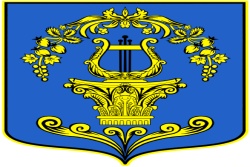 СОВЕТ ДЕПУТАТОВ МУНИЦИПАЛЬНОГО ОБРАЗОВАНИЯТАИЦКОЕ ГОРОДСКОЕ ПОСЕЛЕНИЕГАТЧИНСКОГО МУНИЦИПАЛЬНОГО РАЙОНА ЛЕНИНГРАДСКОЙ ОБЛАСТИРЕШЕНИЕОт  11 февраля   2021 года	                                                                      №  90Об отчете главы муниципального образования Таицкое городское поселение Гатчинского муниципального района Ленинградской области и оценке его деятельности по результатам за 2020 год Заслушав отчет главы муниципального образования Таицкого городского поселения, в соответствии ч.11.1 ст.35, п.5.1. ч.5 с ч.5. ст.36, ст.74.1 Федерального закона от 06.10.2003 №131-ФЗ «Об общих принципах организации местного самоуправления в Российской Федерации» (с изменениями и дополнениями), руководствуясь уставом МО,совет депутатов МО Таицкое городское поселениеРЕШИЛ:1. Принять к сведению отчет главы муниципального образования Таицкое городское поселение Гатчинского муниципального района Ленинградской области Павловой Т.П. «О результатах деятельности за 2020 год».2. Признать работу главы муниципального образования Таицкое городское поселение Гатчинского муниципального района Ленинградской области удовлетворительной. 3. Настоящее решение вступает в силу со дня принятия и подлежит размещению на официальном сайте в информационно-коммуникационной сети «Интернет».Глава муниципального образования	Т.П. Павлова